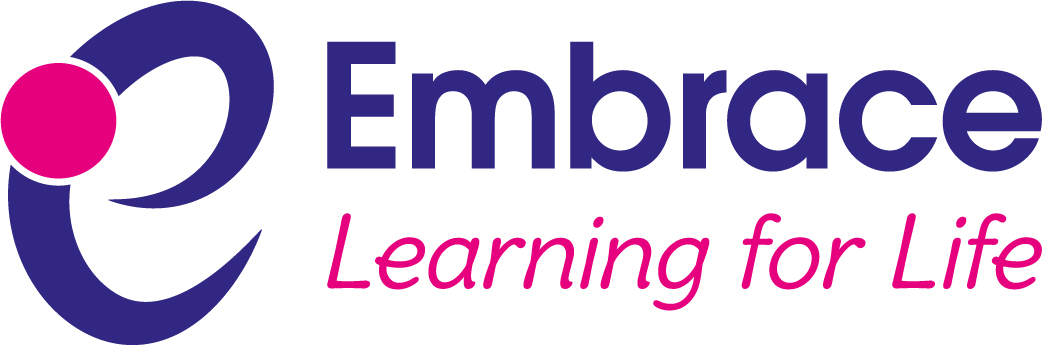 Job Description and Person Specification for the post of:Classroom TeacherSPECIAL FACTORS:Subject to the duration of the need, the special conditions given below apply:(a)	The nature of the work may involve the postholder carrying out work outside of normal working hours within the remit of the current School Teachers’ Pay and Conditions Document.(b)	The postholder may be required to attend, from time to time, training courses, conferences, seminars or other meetings as required by their own training needs and the needs of the school/trust.(c)	Expenses will be paid in accordance with the Local Conditions of Service.	(d)	This post is subject to an Enhanced DBS check regarding any previous criminal record.This job description sets out the duties and responsibilities of the post at the time when it was drawn up.  Such duties and responsibilities may vary from time to time without changing the general character of the duties or the level of responsibility entailed.  Embrace Multi Academy Trust and the academies which form part of that seek to promote the employment of disabled people and will make any adjustments considered reasonable to the above duties under the terms of the Equality Act 2010 to accommodate a suitable disabled candidate.App = Application FormTest = TestInt = InterviewPre = PresentationMed = Medical QuestionnaireDoc = Documentary Evidence (E.g., Certificates) School:School:Arnesby CE primary schoolArnesby CE primary schoolJob Title:Job Title:CLASSROOM TEACHERCLASSROOM TEACHERGrade:Grade:Grade:Main pay scaleMain pay scaleResponsible To:Responsible To:Responsible To:HeadteacherHeadteacherResponsible For:Responsible For:Responsible For:Day to day management of LSAs, TAs, HLTAs, Classroom volunteers.Day to day management of LSAs, TAs, HLTAs, Classroom volunteers.Key Relationships/Liaison with:Key Relationships/Liaison with:Key Relationships/Liaison with:The relevant member of the School Leadership Team in respect of curriculum, pastoral and Performance Management mattersThe relevant member of the School Leadership Team in respect of curriculum, pastoral and Performance Management mattersJob Purpose:Job Purpose:Job Purpose:To implement and deliver an appropriately broad, balanced, relevant and differentiated curriculum for pupils and to support a designated curriculum area as appropriate  To monitor and support the overall progress and development of pupils as a teacherTo facilitate and encourage a learning experience which provides pupils with the opportunity to achieve their individual potentialTo contribute to raising standards of pupil attainmentTo share and support the school’s responsibility to provide and monitor opportunities for personal growth and enjoymentTo lead a curriculum area (except for ECT’s)The postholder is also expected to interact on a professional level with colleagues in order to promote a mutual understanding of the school’s curriculum with the aim of improving teaching and learning across the school in this area.To implement and deliver an appropriately broad, balanced, relevant and differentiated curriculum for pupils and to support a designated curriculum area as appropriate  To monitor and support the overall progress and development of pupils as a teacherTo facilitate and encourage a learning experience which provides pupils with the opportunity to achieve their individual potentialTo contribute to raising standards of pupil attainmentTo share and support the school’s responsibility to provide and monitor opportunities for personal growth and enjoymentTo lead a curriculum area (except for ECT’s)The postholder is also expected to interact on a professional level with colleagues in order to promote a mutual understanding of the school’s curriculum with the aim of improving teaching and learning across the school in this area.TeachingTeachingTeachingTeaching1.Deliver the curriculum as relevant to the age and ability group/subject/s that you teach.  To contribute to the whole school’s planning activities and extra -curricular opportunities.Deliver the curriculum as relevant to the age and ability group/subject/s that you teach.  To contribute to the whole school’s planning activities and extra -curricular opportunities.Deliver the curriculum as relevant to the age and ability group/subject/s that you teach.  To contribute to the whole school’s planning activities and extra -curricular opportunities.Deliver the curriculum as relevant to the age and ability group/subject/s that you teach.  To contribute to the whole school’s planning activities and extra -curricular opportunities.2.Be responsible for the planning, preparation and development of teaching materials, teaching programmes and pastoral arrangements as appropriate.Be responsible for the planning, preparation and development of teaching materials, teaching programmes and pastoral arrangements as appropriate.Be responsible for the planning, preparation and development of teaching materials, teaching programmes and pastoral arrangements as appropriate.Be responsible for the planning, preparation and development of teaching materials, teaching programmes and pastoral arrangements as appropriate.3.Be accountable for the attainment, progress and outcomes of pupils’ that you teach. Be accountable for the attainment, progress and outcomes of pupils’ that you teach. Be accountable for the attainment, progress and outcomes of pupils’ that you teach. Be accountable for the attainment, progress and outcomes of pupils’ that you teach. 4.Be aware of pupils’ capabilities, their prior knowledge and plan teaching and differentiate appropriately to build on these demonstrating knowledge and understanding of how pupils learn. Be aware of pupils’ capabilities, their prior knowledge and plan teaching and differentiate appropriately to build on these demonstrating knowledge and understanding of how pupils learn. Be aware of pupils’ capabilities, their prior knowledge and plan teaching and differentiate appropriately to build on these demonstrating knowledge and understanding of how pupils learn. Be aware of pupils’ capabilities, their prior knowledge and plan teaching and differentiate appropriately to build on these demonstrating knowledge and understanding of how pupils learn. 5.Have a clear understanding of the needs of all pupils, including those with special educational needs; gifted and talented; EAL; disabilities; and be able to use and evaluate distinctive teaching approaches to engage and support them. Have a clear understanding of the needs of all pupils, including those with special educational needs; gifted and talented; EAL; disabilities; and be able to use and evaluate distinctive teaching approaches to engage and support them. Have a clear understanding of the needs of all pupils, including those with special educational needs; gifted and talented; EAL; disabilities; and be able to use and evaluate distinctive teaching approaches to engage and support them. Have a clear understanding of the needs of all pupils, including those with special educational needs; gifted and talented; EAL; disabilities; and be able to use and evaluate distinctive teaching approaches to engage and support them. 6.Demonstrate an understanding of and take responsibility for promoting high standards of literacy including the correct use of spoken English (whatever your specialist subject). Demonstrate an understanding of and take responsibility for promoting high standards of literacy including the correct use of spoken English (whatever your specialist subject). Demonstrate an understanding of and take responsibility for promoting high standards of literacy including the correct use of spoken English (whatever your specialist subject). Demonstrate an understanding of and take responsibility for promoting high standards of literacy including the correct use of spoken English (whatever your specialist subject). 7.If teaching early reading, demonstrate a clear understanding of appropriate teaching strategies e.g. systematic synthetic phonics. If teaching early reading, demonstrate a clear understanding of appropriate teaching strategies e.g. systematic synthetic phonics. If teaching early reading, demonstrate a clear understanding of appropriate teaching strategies e.g. systematic synthetic phonics. If teaching early reading, demonstrate a clear understanding of appropriate teaching strategies e.g. systematic synthetic phonics. 8.Use an appropriate range of observation, assessment, monitoring and recording strategies as a basis for setting challenging learning objectives for pupils of all backgrounds, abilities and dispositions, monitoring learners’ progress and levels of attainment. Use an appropriate range of observation, assessment, monitoring and recording strategies as a basis for setting challenging learning objectives for pupils of all backgrounds, abilities and dispositions, monitoring learners’ progress and levels of attainment. Use an appropriate range of observation, assessment, monitoring and recording strategies as a basis for setting challenging learning objectives for pupils of all backgrounds, abilities and dispositions, monitoring learners’ progress and levels of attainment. Use an appropriate range of observation, assessment, monitoring and recording strategies as a basis for setting challenging learning objectives for pupils of all backgrounds, abilities and dispositions, monitoring learners’ progress and levels of attainment. 9.Make accurate and productive use of assessment to secure pupils’ progress. Make accurate and productive use of assessment to secure pupils’ progress. Make accurate and productive use of assessment to secure pupils’ progress. Make accurate and productive use of assessment to secure pupils’ progress. 10Give pupils regular feedback, both orally and through accurate marking, and encourage pupils to respond to the feedback, reflect on progress, their emerging needs and to take a responsible and conscientious attitude to their own work and study.  Give pupils regular feedback, both orally and through accurate marking, and encourage pupils to respond to the feedback, reflect on progress, their emerging needs and to take a responsible and conscientious attitude to their own work and study.  Give pupils regular feedback, both orally and through accurate marking, and encourage pupils to respond to the feedback, reflect on progress, their emerging needs and to take a responsible and conscientious attitude to their own work and study.  Give pupils regular feedback, both orally and through accurate marking, and encourage pupils to respond to the feedback, reflect on progress, their emerging needs and to take a responsible and conscientious attitude to their own work and study.  11Use relevant data to monitor progress, set targets, and plan subsequent lessons. Use relevant data to monitor progress, set targets, and plan subsequent lessons. Use relevant data to monitor progress, set targets, and plan subsequent lessons. Use relevant data to monitor progress, set targets, and plan subsequent lessons. 12Set homework and plan other out-of-class activities to consolidate and extend the knowledge and understanding pupils have acquired as appropriate. Set homework and plan other out-of-class activities to consolidate and extend the knowledge and understanding pupils have acquired as appropriate. Set homework and plan other out-of-class activities to consolidate and extend the knowledge and understanding pupils have acquired as appropriate. Set homework and plan other out-of-class activities to consolidate and extend the knowledge and understanding pupils have acquired as appropriate. 13Participate in arrangements for examinations and assessments within the remit of the School Teachers’ Pay and Conditions Document.  Participate in arrangements for examinations and assessments within the remit of the School Teachers’ Pay and Conditions Document.  Participate in arrangements for examinations and assessments within the remit of the School Teachers’ Pay and Conditions Document.  Participate in arrangements for examinations and assessments within the remit of the School Teachers’ Pay and Conditions Document.  Behaviour and SafetyBehaviour and SafetyBehaviour and SafetyBehaviour and Safety14Establish a safe, purposeful and stimulating environment for pupils, rooted in mutual respect and establish a framework for discipline with a range of strategies, using praise, sanctions and rewards consistently and fairly. Establish a safe, purposeful and stimulating environment for pupils, rooted in mutual respect and establish a framework for discipline with a range of strategies, using praise, sanctions and rewards consistently and fairly. Establish a safe, purposeful and stimulating environment for pupils, rooted in mutual respect and establish a framework for discipline with a range of strategies, using praise, sanctions and rewards consistently and fairly. Establish a safe, purposeful and stimulating environment for pupils, rooted in mutual respect and establish a framework for discipline with a range of strategies, using praise, sanctions and rewards consistently and fairly. 15Manage classes effectively, using approaches which are appropriate to pupils’ needs in order to inspire, motivate and challenge pupils. Manage classes effectively, using approaches which are appropriate to pupils’ needs in order to inspire, motivate and challenge pupils. Manage classes effectively, using approaches which are appropriate to pupils’ needs in order to inspire, motivate and challenge pupils. Manage classes effectively, using approaches which are appropriate to pupils’ needs in order to inspire, motivate and challenge pupils. 16Maintain good relationships with pupils, exercise appropriate authority, and act decisively when necessary. Maintain good relationships with pupils, exercise appropriate authority, and act decisively when necessary. Maintain good relationships with pupils, exercise appropriate authority, and act decisively when necessary. Maintain good relationships with pupils, exercise appropriate authority, and act decisively when necessary. 17Be a positive role model and demonstrate consistently the positive attitudes, values and behaviour, which are expected of pupils.Be a positive role model and demonstrate consistently the positive attitudes, values and behaviour, which are expected of pupils.Be a positive role model and demonstrate consistently the positive attitudes, values and behaviour, which are expected of pupils.Be a positive role model and demonstrate consistently the positive attitudes, values and behaviour, which are expected of pupils.18Have high expectations of behaviour, promoting self-control and independence of all learners.Have high expectations of behaviour, promoting self-control and independence of all learners.Have high expectations of behaviour, promoting self-control and independence of all learners.Have high expectations of behaviour, promoting self-control and independence of all learners.19Carry out playground and other duties as directed and within the remit of the current School Teachers’ Pay and Conditions Document.Carry out playground and other duties as directed and within the remit of the current School Teachers’ Pay and Conditions Document.Carry out playground and other duties as directed and within the remit of the current School Teachers’ Pay and Conditions Document.Carry out playground and other duties as directed and within the remit of the current School Teachers’ Pay and Conditions Document.20Be responsible for promoting and safeguarding the welfare of children and young people within the school, raising any concerns following school protocol/procedures. Be responsible for promoting and safeguarding the welfare of children and young people within the school, raising any concerns following school protocol/procedures. Be responsible for promoting and safeguarding the welfare of children and young people within the school, raising any concerns following school protocol/procedures. Be responsible for promoting and safeguarding the welfare of children and young people within the school, raising any concerns following school protocol/procedures. Team Working and CollaborationTeam Working and CollaborationTeam Working and CollaborationTeam Working and Collaboration21Participate in any relevant meetings/professional development opportunities at the school, which relate to the learners, curriculum or organisation of the school including pastoral arrangements and assemblies.Participate in any relevant meetings/professional development opportunities at the school, which relate to the learners, curriculum or organisation of the school including pastoral arrangements and assemblies.Participate in any relevant meetings/professional development opportunities at the school, which relate to the learners, curriculum or organisation of the school including pastoral arrangements and assemblies.Participate in any relevant meetings/professional development opportunities at the school, which relate to the learners, curriculum or organisation of the school including pastoral arrangements and assemblies.22Work as a team member and identify opportunities for working with colleagues and sharing the development of effective practice with them.Work as a team member and identify opportunities for working with colleagues and sharing the development of effective practice with them.Work as a team member and identify opportunities for working with colleagues and sharing the development of effective practice with them.Work as a team member and identify opportunities for working with colleagues and sharing the development of effective practice with them.23Contribute to the selection and professional development of other teachers and support staff including the induction and assessment of new teachers, teachers serving induction periods and where appropriate threshold assessments. Contribute to the selection and professional development of other teachers and support staff including the induction and assessment of new teachers, teachers serving induction periods and where appropriate threshold assessments. Contribute to the selection and professional development of other teachers and support staff including the induction and assessment of new teachers, teachers serving induction periods and where appropriate threshold assessments. Contribute to the selection and professional development of other teachers and support staff including the induction and assessment of new teachers, teachers serving induction periods and where appropriate threshold assessments. 24Ensure that colleagues working with you are appropriately involved in supporting learning and understand the roles they are expected to fulfil.Ensure that colleagues working with you are appropriately involved in supporting learning and understand the roles they are expected to fulfil.Ensure that colleagues working with you are appropriately involved in supporting learning and understand the roles they are expected to fulfil.Ensure that colleagues working with you are appropriately involved in supporting learning and understand the roles they are expected to fulfil.25Take part as required in the review, development and management of the activities relating to the curriculum, organisation and pastoral functions of the school.Take part as required in the review, development and management of the activities relating to the curriculum, organisation and pastoral functions of the school.Take part as required in the review, development and management of the activities relating to the curriculum, organisation and pastoral functions of the school.Take part as required in the review, development and management of the activities relating to the curriculum, organisation and pastoral functions of the school.Fulfil Wider Professional ResponsibilitiesFulfil Wider Professional ResponsibilitiesFulfil Wider Professional ResponsibilitiesFulfil Wider Professional Responsibilities26Work collaboratively with others to develop effective professional relationships.Work collaboratively with others to develop effective professional relationships.Work collaboratively with others to develop effective professional relationships.Work collaboratively with others to develop effective professional relationships.27Deploy support staff effectively as appropriate.Deploy support staff effectively as appropriate.Deploy support staff effectively as appropriate.Deploy support staff effectively as appropriate.28Communicate effectively with parents/carers with regard to pupils’ achievements and well-being using school systems/processes as appropriate. Communicate effectively with parents/carers with regard to pupils’ achievements and well-being using school systems/processes as appropriate. Communicate effectively with parents/carers with regard to pupils’ achievements and well-being using school systems/processes as appropriate. Communicate effectively with parents/carers with regard to pupils’ achievements and well-being using school systems/processes as appropriate. 29Communicate and co-operate with relevant external bodies. Communicate and co-operate with relevant external bodies. Communicate and co-operate with relevant external bodies. Communicate and co-operate with relevant external bodies. 30Make a positive contribution to the wider life and ethos of the school.Make a positive contribution to the wider life and ethos of the school.Make a positive contribution to the wider life and ethos of the school.Make a positive contribution to the wider life and ethos of the school.AdministrationAdministrationAdministrationAdministration31Register the attendance of and supervise learners, before, during or after school sessions as appropriate.Register the attendance of and supervise learners, before, during or after school sessions as appropriate.Register the attendance of and supervise learners, before, during or after school sessions as appropriate.Register the attendance of and supervise learners, before, during or after school sessions as appropriate.32Participate in and carry out any administrative and organisational tasks within the remit of the current School Teachers’ Pay and Conditions Document.Participate in and carry out any administrative and organisational tasks within the remit of the current School Teachers’ Pay and Conditions Document.Participate in and carry out any administrative and organisational tasks within the remit of the current School Teachers’ Pay and Conditions Document.Participate in and carry out any administrative and organisational tasks within the remit of the current School Teachers’ Pay and Conditions Document.Professional DevelopmentProfessional DevelopmentProfessional DevelopmentProfessional Development33Regularly review the effectiveness of your teaching and assessment procedures and its impact on pupils’ progress, attainment and well-being, refining your approaches where necessary responding to advice and feedback from colleagues.Regularly review the effectiveness of your teaching and assessment procedures and its impact on pupils’ progress, attainment and well-being, refining your approaches where necessary responding to advice and feedback from colleagues.Regularly review the effectiveness of your teaching and assessment procedures and its impact on pupils’ progress, attainment and well-being, refining your approaches where necessary responding to advice and feedback from colleagues.Regularly review the effectiveness of your teaching and assessment procedures and its impact on pupils’ progress, attainment and well-being, refining your approaches where necessary responding to advice and feedback from colleagues.34Be responsible for improving your teaching through participating fully in training and development opportunities identified by the school or as developed as an outcome of your appraisal.Be responsible for improving your teaching through participating fully in training and development opportunities identified by the school or as developed as an outcome of your appraisal.Be responsible for improving your teaching through participating fully in training and development opportunities identified by the school or as developed as an outcome of your appraisal.Be responsible for improving your teaching through participating fully in training and development opportunities identified by the school or as developed as an outcome of your appraisal.35Proactively participate with arrangements made in accordance with the Appraisal Regulations 2012 and School’s appraisal policy.Proactively participate with arrangements made in accordance with the Appraisal Regulations 2012 and School’s appraisal policy.Proactively participate with arrangements made in accordance with the Appraisal Regulations 2012 and School’s appraisal policy.Proactively participate with arrangements made in accordance with the Appraisal Regulations 2012 and School’s appraisal policy.OtherOtherOtherOther36To have professional regard for the ethos, policies and practices of the school in which you teach, and maintain high standards in your own attendance and punctuality.To have professional regard for the ethos, policies and practices of the school in which you teach, and maintain high standards in your own attendance and punctuality.To have professional regard for the ethos, policies and practices of the school in which you teach, and maintain high standards in your own attendance and punctuality.To have professional regard for the ethos, policies and practices of the school in which you teach, and maintain high standards in your own attendance and punctuality.37Perform any reasonable duties as requested by the headteacher.Perform any reasonable duties as requested by the headteacher.Perform any reasonable duties as requested by the headteacher.Perform any reasonable duties as requested by the headteacher.School:Arnesby CE primary schoolArnesby CE primary schoolArnesby CE primary schoolArnesby CE primary schoolArnesby CE primary schoolJob Title:CLASSROOM TEACHERCLASSROOM TEACHERCLASSROOM TEACHERCLASSROOM TEACHERGrade:Main pay scaleMain pay scaleMain pay scaleMain pay scaleEssentialDesirableHow assessedHow assessedHow assessedQualificationsQualified teacher status (QTS) or recognised equivalentDegreeRegistration with the General Teaching CouncilQualificationsQualified teacher status (QTS) or recognised equivalentDegreeRegistration with the General Teaching CouncilApp/DocApp/DocApp/DocExperienceTeaching experience with the age rangeExperienceTeaching experience with the age rangeApp/Int/RefApp/Int/RefApp/Int/RefKnowledge and SkillsTo have a clear understanding of the National Curriculum.A knowledge of strategies that enable the teacher to teach mixed ability pupils within the same class and provide work which is differentiated to cater for the entire ability range.Knowledge and understanding of primary curriculum, its application and to be able to deliver a creative curriculum that motivates and inspires pupils.An understanding and commitment to team work.The ability to communicate effectively in a verbal and written form to a range of audiences.The ability to teach a wide range of subjects across the primary age rangeTo be able to use effectively a variety of teaching and organisational styles and resources including ICT.To have the ability to develop and maintain good professional relationships and contribute positively to curriculum development.Ability to set high standards and provide a role model for staff and pupils.Ability to deal sensitively with people and resolve conflicts.Ability to work with and deploy staff and resources effectively.Use ICT to advance pupils’ learning and use common ICT tools for their own and pupils’ benefit. Experience of leading a curriculum areaKnowledge and SkillsTo have a clear understanding of the National Curriculum.A knowledge of strategies that enable the teacher to teach mixed ability pupils within the same class and provide work which is differentiated to cater for the entire ability range.Knowledge and understanding of primary curriculum, its application and to be able to deliver a creative curriculum that motivates and inspires pupils.An understanding and commitment to team work.The ability to communicate effectively in a verbal and written form to a range of audiences.The ability to teach a wide range of subjects across the primary age rangeTo be able to use effectively a variety of teaching and organisational styles and resources including ICT.To have the ability to develop and maintain good professional relationships and contribute positively to curriculum development.Ability to set high standards and provide a role model for staff and pupils.Ability to deal sensitively with people and resolve conflicts.Ability to work with and deploy staff and resources effectively.Use ICT to advance pupils’ learning and use common ICT tools for their own and pupils’ benefit. Experience of leading a curriculum areaApp/Int/RefApp/Int/RefApp/Int/RefPersonal qualitiesPassionate about Teaching and Learning.Displays warmth, care and sensitivity in dealing with children.Open minded, self-evaluative and adaptable to changing circumstances and new ideas. Able to enthuse and reflect upon experience.Ability to prioritise and manage time effectively.When all the above fail, to maintain good sense of humour, a willingness to learn and be resilient.promoting the school’s vision and ethos.relating positively to and showing respect for all members of the school and wider community.Willingness to be involved in the wider life of the school.Personal qualitiesPassionate about Teaching and Learning.Displays warmth, care and sensitivity in dealing with children.Open minded, self-evaluative and adaptable to changing circumstances and new ideas. Able to enthuse and reflect upon experience.Ability to prioritise and manage time effectively.When all the above fail, to maintain good sense of humour, a willingness to learn and be resilient.promoting the school’s vision and ethos.relating positively to and showing respect for all members of the school and wider community.Willingness to be involved in the wider life of the school.App/Int/RefApp/Int/RefApp/Int/RefGeneral CircumstancesAn understanding of, and commitment to, Equal Opportunities, and the ability to apply this to strategic work and day-to-day situations.General CircumstancesAn understanding of, and commitment to, Equal Opportunities, and the ability to apply this to strategic work and day-to-day situations.App/IntApp/IntApp/IntFactors not already coveredMust be able to perform all duties and tasks with reasonable adjustment, where appropriate, in accordance with the provisions of the Equality Act 2010.Factors not already coveredMust be able to perform all duties and tasks with reasonable adjustment, where appropriate, in accordance with the provisions of the Equality Act 2010.MedMedMed